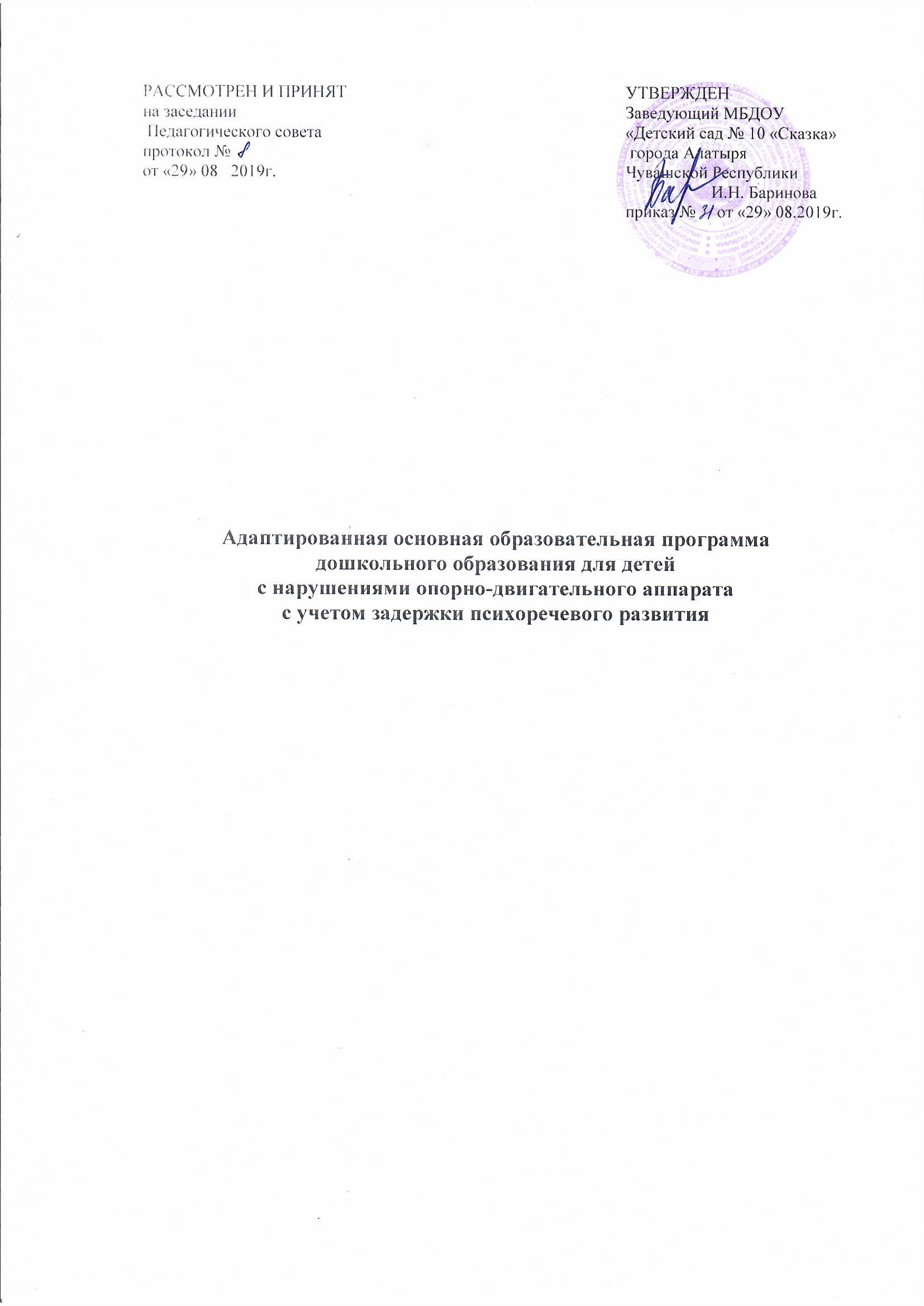 Структура ПРОГРАММЫ1. Целевой раздел Программы1.1. Пояснительная запискаЦели и задачи реализации ПрограммыПринципы и подходы к формированию Программы Отличительные особенности рабочей программыПсихолого-педагогическая характеристика дошкольников 5-6 лет с нарушением опорно-двигательного аппарата с учетом задержки психического и психоречевого развития (ЗПР)1.2. Планируемые результаты освоения ПрограммыСистема оценки индивидуального развития детей с нарушениями опорно-двигательного аппарата с учетом задержки психоречевого развития2.  Содержательный раздел Программы2.1.Описание  коррекционной работы в соответствии с направлениями развития ребенка 5 – 6 летОсновное содержание коррекционной работы по физической культуре Основное содержание психологического сопровождения и проведения квалифицированной коррекции развития детей  (учитель-дефектолог) Основное содержание коррекционной работы для детей с нарушениями речи (возраст 5 - 6 лет):2.2. Описание вариативных форм, способов, методов и средств реализации Программы3. Организационный раздел3.1. Индивидуальный образовательный маршрут несовершеннолетнего обучающегося3.2.Лист динамики развития несовершеннолетнего обучающегося 3.3. Материально-техническое обеспечение реализации рабочей программы	3.4. Перечень литературных источников для педагога и детей1. Целевой раздел Программы1.1. Пояснительная записка    Адаптированная основная образовательная программа дошкольного образования для детей с нарушениями опорно-двигательного аппарата с учетом задержки психоречевого развития разработана на основе примерной образовательной программы дошкольного образования «От рождения до школы»), образовательной Программы «Равные возможности» (далее - Программа) является комплексом учебно-методической документации, на основании которого организуется и реализуется образовательная деятельность обучающихся с нарушениями опорно-двигательного аппарата (НОДА) и задержкой психоречевого развития в возрасте 5 - 6 лет с учётом их индивидуальных способностей и возможностей и предназначена для использования в МБДОУ «Детский сад № 10 «Сказка» города Алатыря Чувашской Республики.    Программа разработана в соответствии с Федеральным законом от 29 декабря 2012 г. № 273-ФЗ «Об образовании в Российской Федерации», Федеральным государственным образовательным стандартом дошкольного образования (далее – ФГОС ДО), «Порядком организации и осуществления образовательной деятельности по основным общеобразовательным программам - образовательным программам дошкольного образования» и иными нормативно-правовыми актами Российской  Федерации.     Программа адресована воспитателям и специалистам-педагогам, работающим с обучающимися данной образовательной организации, родителям.        В Программе отражены содержание воспитания и обучения обучающихся, особенности организации образовательной деятельности в зависимости от возраста детей и их образовательного маршрута, определённого их индивидуальными особенностями, а также  участие родителей в реализации Программы.      Образовательная программа, адаптированная для обучения детей с ограниченными возможностями здоровья с учетом особенностей их психофизического развития, индивидуальных возможностей, обеспечивающая коррекцию нарушения развития и социальную адаптацию.     Ребёнок с ОВЗ – физическое лицо, имеющее недостатки в физическом и (или) психологическом развитии, подтвержденные психолого-медико-педагогической комиссией, и препятствующие получению образования без создания специальных условий.     Опорно-двигательный аппарат — функциональная совокупность структур (кости, суставы, скелетные мышцы, сухожилия), которая осуществляет регуляцию ориентации тела в пространстве, поддержание позы, мимики и других двигательных действий посредством нервной деятельности. Наряду с другими системами органов опорно-двигательный аппарат образует человеческое тело.     Дети с нарушениями функций опорно-двигательного аппарата – это дети с различными отклонениями в состоянии соматического, психологического, психического здоровья, которые нуждаются в коррекционно-развивающей образовательной среде, отвечающей их особым образовательным потребностям. Термин «нарушение опорно-двигательного аппарата» НОДА носит собирательный характер и включает в себя двигательные расстройства органического или периферического типа. Нарушения функций опорно-двигательного аппарата могут носить как врожденный, так и приобретенный характер. Отклонения в развитии у детей этой категории отличаются значительным разнообразием и различной степенью выраженности нарушений. Однако можно выделить некоторые сходные нарушения. Дети с НОДА часто интеллектуально сохранны, тем не менее, у них отмечаются не грубые нарушения когнитивной сферы, эмоционально волевая и личностная незрелость. Эти нарушения вызывают трудности в своевременном формировании всех видов детской деятельности. Эмоционально-волевая незрелость у отдельных детей с НОДА проявляется в эмоциональной лабильности, ригидности, тревожности, патологических страхах или аффективности. У некоторых детей с НОДА отмечается недостаточный уровень мотивации к познавательной деятельности, что связано с общей ослабленностью и астенией. У отдельных детей с НОДА отмечаются негрубые нарушения мышления (пространственная ориентировка), внимания (недостаточно устойчивое, низкая концентрация), трудности с запоминанием информации. Дети с НОДА отличаются отставанием в физическом развитии, задержкой двигательных способностей, навыков и умений. У них замедлены моторика речи и письма, нервная реакция, расстроена координация движений. Речевое развитие детей с НОДА  имеет свою специфику и проявляется в более длительных сроках коррекции.В психолого-педагогическом отношении детей с НОДА условно можно разделить на две категории, которые нуждаются в различных вариантах коррекционно-педагогической работы в условиях образовательного пространства:Неврологический характер двигательных расстройств. Это дети, у которых НОДА обусловлены органическим поражением двигательных отделов центральной нервной системы. Большинство детей этой группы составляют дети с детским церебральным параличом (ДЦП). Именно эта категория детей является наиболее изученной в клиническом и психолого-педагогическом аспектах и составляет подавляющие число в образовательных организациях. Двигательные расстройства при ДЦП часто сочетаются с отклонениями в развитии познавательной, речевой и личностной сферы. В условиях образовательной организации при обучении по АОП многие дети этой категории дают положительную динамику в развитии.Поражение ОДА не неврологического характера. Обычно эти дети не имеют выраженных нарушений интеллектуального развития. У некоторых детей несколько замедлен общий темп психического развития и могут быть частично нарушены отдельные психические функции, особенно зрительно-пространственные представления. Дети данной категории нуждаются в психологической поддержке на фоне систематического ортопедического лечения и соблюдения щадящего индивидуального двигательного режима.Цели и задачи реализации Программы- обеспечение равных условий получения качественного образования каждым ребенком дошкольного возраста, независимо от пола, нации, языка, социального статуса, психофизиологических особенностей при разных стартовых возможностях; - содействие формированию общей культуры личности детей, развития их социальных, нравственных, эстетических, интеллектуальных, физических качеств, инициативности, самостоятельности и ответственности ребёнка, формирования предпосылок учебной деятельности; - создание условий для профилактики, абилитации и, по возможности, коррекции  или ослабления тяжести последствий отклонений или нарушений развития; - содействие формированию у участников образовательных отношений инклюзивной культуры, развитию инклюзивной политики интеграции.  - обеспечить охрану и укрепление физического и психического здоровья детей, в том числе их эмоционального благополучия; - создать благоприятные условия для гармоничного развития детей в соответствии с их возрастными, индивидуальными особенностями, склонностями и творческим потенциалом каждого ребёнка как субъекта отношений с самим собой, другими детьми, взрослыми и миром; а также с учетом его особых образовательных потребностей; - объединить обучение и воспитание в целостный образовательный процесс на основе духовно-нравственных и социокультурных ценностей и принятых в обществе правил и норм поведения в интересах человека, семьи, общества; - обеспечить преемственность и сопряжённость образовательных программ младенческого, раннего, дошкольного и начального общего образования;  - обеспечить квалифицированную психолого-педагогическую и коррекционноразвивающую помощь детям с ОВЗ для их разностороннего развития и усвоения Программы, социальной адаптации с учетом возрастных и индивидуальных особенностей и особых образовательных потребностей; - обеспечить психолого-педагогическую поддержку семье и повышение компетентности  родителей (законных представителей) в вопросах развития и образования, охраны и укрепления здоровья детей; реабилитации и коррекции нарушений развития;       Научно-теоретической базой Программы является культурно-историческая концепция развития психических функций российского психолога Л.С. Выготского.      Данная теория полагает, что развитие ребенка опосредованно его обучением и воспитанием. Согласно положениям данной теории, необходимо различать два плана развития человека - натуральный (результат биологической эволюции) и культурный (результат исторического развития общества), которые теснейшим образом взаимосвязаны в развитии психики. В этом подходе Л.С. Выготский предлагает рассматривать социальную среду не как один из факторов, а как главный источник развития личности. В развитии ребенка, замечает он, существует две переплетенных линии. Первая следует путем естественного созревания, вторая состоит в овладении культурой, способами поведения и мышления. По теории Выготского, развитие мышления и других психических функций происходит, в первую очередь, не через их саморазвитие, а через использование ребенком «психологических орудий», путем овладения системой знаков-символов, таких как  язык, письмо, система счета. Всё, что делает ребенок, он делает в сотрудничестве, вместе со взрослыми. Именно сотрудничество с другими людьми является главным источником развития личности ребенка, а важнейшей чертой сознания является диалогичность.     Л.С. Выготский вводит понятие «зона ближайшего развития» - это то пространство действий, которые ребенок пока не может выполнить сам, но может осуществить вместе со взрослыми и благодаря им. В соответствии с учением Л.С. Выготского, только то обучение является хорошим, которое упреждает развитие. Взрослый, опираясь на «зону ближайшего развития», «забегает» немного вперед, опережая развитие ребенка. Взрослый «ведет» за собой детское развитие, которое вызывает к жизни целый ряд таких процессов развития, которые вне обучения вообще были бы невозможны. Обучение же представляет, по сути, особым образом организованное сотрудничество, общение. Общение со взрослым, овладение способами интеллектуальной деятельности под его руководством задают ближайшую перспективу развития ребенка.     Поэтому  Программой предусмотрены  необходимые психологопедагогические условия развивающего обучения и основные положения системнодеятельностного подхода. (Л.А. Венгер В.В. Давыдов, Л.В. Занков, А.В. Запорожец,  А.Н.Леонтьев, Д.Б. Эльконин). Системные методы позволяют представить учебную информацию в адекватном для восприятия и запоминания виде, дать более целостное описание предмета и перейти от индуктивного пути к индуктивно-дедуктивному. Суть деятельностного подхода в следующем: личностное, социальное, познавательное развитие воспитанников определяется характером организации их деятельности, в первую очередь образовательной. Это предполагает интегрирование образовательных областей. Интеграция как целостное явление, объединяющее образовательные области, разные виды детской деятельности, приёмы и методы в единую систему, выступает в дошкольном образовании ведущим средством организации образовательного процесса, в котором ведущими формами становятся не непосредственно  организованная образовательная деятельность (занятия) детей, а совместная со взрослыми и самостоятельная деятельность детей.        Значимыми для Программы являются экспериментально обоснованные Л.С. Выготским теоретические принципы интеграционного подхода в воспитании и обучении детей с особыми потребностями. Еще в 30-е годы ХХ века им было сказано о «социальном вывихе» в условиях дифференцированного обучения. Л.С. Выготский разрабатывает теорию о «социальной компенсации» и «обходных путях» в развитии ребенка с проблемами. Согласно его культурно-исторической теории, недоразвитие высших функций у «отсталого» ребенка вызвано не непосредственно дефектом, а «проистекает из того факта, который мы можем назвать выпадением ненормального ребенка из коллектива. Из-за того или иного дефекта у ребенка возникает ряд особенностей, которые препятствуют нормальному развитию коллективного общения, сотрудничества и взаимодействия этого ребенка с окружающими людьми. Выпадение из коллектива или затруднение социального развития, в свою очередь, обуславливает недоразвитие психических функций, которые при нормальном течении дел возникают непосредственно в связи с развитием коллективной деятельности ребенка». Рассматривая конкретные категории детей (умственно отсталые, слепые, глухие), Л.С. Выготский приходит к выводу, что «глубоко антипедагогично то правило, сообразно которому для удобства подбираются однородные коллективы отсталых детей». По мнению ученого, это - противоестественно для развития детей, а лишение детей с проблемами в развитии возможности общения с нормально развивающимися только способствует ухудшению их состояния. Поэтому полезным является создание общих коллективов, подбор групп с разным уровнем развития. Так, сотрудничество слепого со зрячими - это источник компенсации слепоты, а сотрудничество глухих детей со слышащими – это необходимое условие коренного улучшения их воспитания». Таким образом, можно сказать, что значение интеграции и понимание необходимости объединения детей было присуще российской науке уже в начале ХХ века. Однако идеи Л.С. Выготского не были реализованы в связи с определенной политикой государства в области образования.  Первым шагом к успешной социализации детей с ОВЗ является оказание психолого-педагогической коррекционной помощи, которая осуществляется с учетом современных отечественных и зарубежных научных представлений о закономерностях и особенностях психического развития ребенка. Принципы и подходы к формированию Программы       Программа разработана в соответствии с принципами и подходами, определёнными ФГОС ДО. При разработке Программы также учтена специфика деятельности в группе детей с различными нарушениями развития: интеллектуальными, опорно-двигательными, сенсорными, эмоционально-волевой сферы. Это определяет наличие в Программе следующих групп принципов: - методологические/базовые принципы; - принципы построения содержания образовательной программы; - организационные принципы реализации образовательной программы/ корпоративной культуры; - принципы ресурсного обеспечения.       Методологические/Базовые принципы:- Поддержка разнообразия детства; сохранение уникальности и самоценности детства как важного этапа в общем развитии человека, самоценность детства – понимание (рассмотрение) детства как периода жизни значимого самого по себе, без всяких условий; значимого тем, что происходит с ребенком сейчас, а не тем, что этот период есть период подготовки к следующему периоду. - Личностно-развивающий и гуманистический характер взаимодействия взрослых (родителей (законных представителей), педагогических и иных  работников Организации) и детей. - Уважение личности ребенка. - Реализация Программы в формах, специфических для детей данной возрастной группы, прежде всего в форме игры, познавательной и исследовательской деятельности, в форме творческой  активности, обеспечивающей художественно-эстетическое развитие ребенка. - Полноценное проживание ребёнком всех этапов детства (младенческого, раннего и дошкольного возраста), обогащения (амплификации) детского развития. - Индивидуализация дошкольного образования (построение образовательной деятельности на основе индивидуальных особенностей каждого ребенка, при котором сам ребенок становится активным в выборе содержания своего образования, становится субъектом образования). - Содействие и сотрудничество детей и взрослых, признание ребенка полноценным участником (субъектом) образовательных отношений. - Поддержка инициативы детей в различных видах деятельности. - Сотрудничество Организации с семьёй. - Приобщение детей к социокультурным нормам, традициям семьи, общества и государства. - Формирование познавательных интересов и познавательных действий ребенка в различных видах деятельности. - Возрастная адекватность (соответствия условий, требований, методов возрасту и особенностям развития). - Учёт этнокультурной ситуации развития детей.     Принципы инклюзии  в образовании: - Признание равной ценности для общества всех участников образовательного процесса (всех детей, родителей, взрослых работников образовательной организации). - Исключение изолированности участия в  жизни детского сада. - Использование методов и технологий, отвечающих разнообразным потребностям всех воспитанников учреждения. - Различие между детьми – это ресурсы, способствующие образовательному процессу, а не препятствия, которые необходимо преодолевать. - Создание благоприятных условия для всех участников образования. - Признание того, что совместное дошкольное образование – это первая ступень инклюзии в обществе.             Принципы построения содержания образовательной программы  отражают специфику образовательного процесса образовательного учреждения: - принцип актуальности: соответствие содержания образовательной программы современным условиям и нормативно-правовому законодательству. - принцип равных возможностей: индивидуальные особенности/потребности всех воспитанников имеют одинаково важное значение  и служат основой планирования содержания образовательной программы. - принцип интеграции содержания образовательных областей: физиологические и психологические особенности развития ребенка дошкольного возраста делают необходимым обеспечивать целостный интегративный процесс взаимодействия взрослого и ребёнка на определённую тему в течение одного дня, в котором будут гармонично объединены различные образовательные области для целостного восприятия окружающего мира. - принцип индивидуального подхода: образовательная программа учитывает возрастные  закономерности развития ребенка, его индивидуальные возможности и особенности. - принцип комплексного пролонгированного психолого-педагогического сопровождения: индивидуальная программа развития каждого воспитанника осуществляется  в соответствии с содержанием образовательной программы учреждения в возрасте от трех  до семи лет. - принцип разумной достаточности: поставленные цели и задачи решаются на необходимом и достаточном материале, максимально приближенном к разумному «минимуму». - принцип системности и преемственности: взаимосвязь и взаимозависимость всех компонентов образовательной программы; - принцип добровольности: решение о включении ребенка и семьи в образовательную программу учреждения исходит от родителей (законных представителей). Принципы ресурсного обеспечения  позволяют создать условия для эффективной реализации образовательной программы: - принцип информатизации образовательного процесса: создание новых форм реализации образовательной программы, способствующих повышению эффективности организационно-методических вопросов и диссеминации достигнутых результатов в практику образовательного учреждения. - принцип непрерывности профессионального развития участников образовательного процесса: рганизация постоянного обучения взрослых участников образовательного процесса путем самообразования, внутрикорпоративного обучения и повышения квалификации. Организационные принципы реализации образовательной программы/корпоративная культура - принципы, определяющие стиль взаимоотношений участников образовательного процесса: - принцип социального партнерства в образовании: консолидированное конструктивное взаимодействие лиц и организаций для достижения основной цели образовательной программы. - принцип непрерывности образования: организационная структура учреждения обеспечивает реализацию образовательной программы детям от раннего до подготовительного возраста. - принцип командной работы: совместное эффективное межпрофессиональное взаимодействие специалистов образовательного учреждения, направленное на реализацию образовательной программы.  семейно-центрированный принцип: профессиональная направленность сотрудников учреждения на взаимодействие как с ребенком, так и с родителями и другими членами семьи, людьми из ближайшего окружения ребенка. * Отличительные особенности рабочей программыПрограмма направлена на создание развивающей образовательной среды для детей дошкольного возраста, открывающей возможности для позитивной социализации ребёнка, его всестороннего личностного развития, развития инициативы и творческих способностей, индивидуализации на основе сотрудничества с взрослыми и сверстниками в соответствующих дошкольному возрасту видах деятельности и учета особых образовательных потребностей детей с ограниченными возможностями здоровья (далее по тексту – ОВЗ). * Психолого-педагогическая характеристика дошкольников 5-6 лет с нарушением опорно-двигательного аппарата с учетом задержки психического и психоречевого развития (ЗПР)     Программа предусматривает организацию образовательного процесса для детей в возрасте от 5 - 6 лет различного психолого-педагогического статуса. Воспитанниками учреждения являются  дети с ограниченными возможностями здоровья, в том числе дети инвалиды. Все дети имеют индивидуальные особенности развития,  здоровья, различные семейные условия воспитания и жизненные ситуации, особые личностные характеристики, особые образовательные потребности. Все это учитывается при разработке и реализации Программы, в том числе и Специальной индивидуальной программы развития.      Дети с нарушениями опорно-двигательного аппарата (далее – НОДА) - неоднородная группа, основной характеристикой которой являются задержки формирования, недоразвитие, нарушение или утрата двигательных функций. Двигательные расстройства характеризуются нарушениями координации, темпа движений, ограничением их объема и силы, что приводит к невозможности или частичному нарушению осуществления движений. Большинство детей с нарушениями ОДА - дети с детским церебральным параличом (ДЦП). При ДЦП у ребенка могут выявляться нарушения зрения, слуха, особенности формирования и развития психических функций, расстройства устной речи (дизартрия, алалия). У детей с ДЦП нарушена пространственная ориентация. Это проявляется в замедленном освоении понятий, обозначающих положение предметов и частей собственного тела в пространстве, неспособности узнавать и воспроизводить геометрические фигуры, складывать из частей целое. У детей с ДЦП часто страдает произвольность внимания, его устойчивость и переключаемость. Ребенок с трудом и на короткое время сосредоточивается на предлагаемом объекте или действии, часто отвлекается. Память может быть нарушена в системе одного анализатора (зрительного, слухового, двигательно-кинестетического). Мыслительные процессы характеризуются инертностью, низким уровнем сформированности операции обобщения. Расстройства эмоциональной-волевой сферы у одних детей могут проявляться в виде повышенной возбудимости, раздражительности, двигательной расторможенности, у других - наоборот, в виде заторможенности, вялости.      С учетом особых образовательных потребностей детей с нарушениями ОДА необходимо соблюдать следующие условия: • создавать безбарьерную архитектурно-планировочную среду; • соблюдать ортопедический режим; • осуществлять профессиональную подготовку и/или повышение квалификации педагогов к работе с детьми с двигательной патологией; • соблюдать рекомендации лечащего врача по определению режима нагрузок, организации образовательного процесса (организация режима) дня, режима ношения ортопедической обуви, смены видов деятельности на занятиях, проведение физкультурных пауз и т. д.); • организовывать коррекционно-развивающие занятия по коррекции нарушенных психических функций; • осуществлять работу по формированию навыков самообслуживания и гигиены у детей с двигательными нарушениями; • оказывать логопедическую помощь по коррекции речевых расстройств; • подбирать мебель, соответствующую потребностям детей; • предоставлять ребенку возможность передвигаться по дошкольному учреждению тем способом, которым он может, и в доступном для него темпе; • проводить целенаправленную работу с родителями детей с ОВЗ, обучать их доступным приемам коррекционно-развивающей работы; • формировать толерантное отношение к детям с ОВЗ у нормально развивающихся детей и их родителей; • привлекать персонал, оказывающий физическую помощь детям при передвижении, принятии пищи, пользовании туалетом и др.; • привлекать детей с ОДА к участию в совместных досуговых и спортивно-массовых мероприятиях.       При включении ребенка с двигательными нарушениями в образовательный процесс обязательным условием является организация его систематического, адекватного, непрерывного психолого-медико-педагогического сопровождения.      Задержка психического развития – это психолого-педагогическое определение одного из распространенных отклонений в психофизическом развитии детей. Его относят к «пограничной» форме дизонтогенеза, которое выражается в замедленном темпе созревания психических функций. Данная популяция детей отличается гетерохронностью (различием) проявлений отклонений в развитии, различной степенью их выраженности, а также разным прогнозом последствий. Для психической сферы детей с ЗПР характерно сочетание дефицитарных функций с сохранными. Отмечается, что парциальная дефицитарность высших психических функций часто сопровождается инфантильными чертами личности и поведения. В одних случаях у детей страдает работоспособность, в других - произвольность в организации деятельности, в третьих – мотивация познавательной деятельности.  ЗПР – это сложное полиморфное нарушение, при котором страдают разные компоненты психической и физической деятельности. При задержке психического развития у детей отмечаются разнообразные этиопатогенетические варианты, где ведущим причиннообразующим фактором может быть:  низкий темп психической активности (корковая незрелость),  дефицит внимания с гиперактивностью (незрелость подкорковых структур),  вегетативная лабильность на фоне соматической ослабленности (в силу незрелости или вследствие ослабленности самой вегетативной нервной системы на фоне социальных, экологических, биологических причин),  вегетативная незрелость (как биологическая невыносливость организма),  энергетическое истощение нервных клеток (на фоне хронического стресса),   другие. Определение «Задержка психического развития» используется также для характеристики отклонений в познавательной сфере педагогически запущенных детей. В этом случае в качестве причин ЗПР выделяются культурная депривация и неблагоприятные условия воспитания. Среди причин ЗПР называется также проявления минимальной мозговой дисфункции. В этих случаях ЗПР проявляется, прежде всего, в замедлении темпа психического развития. Дети обнаруживают ограниченность представлений об окружающем мире, незрелость мыслительных процессов, недостаточную целенаправленность интеллектуальной деятельности, ее быструю истощаемость, преобладание игровых интересов, чрезвычайно низкий уровень общей осведомленности, социальной и коммуникативной компетентности.       Раннее органическое поражение центральной нервной системы приводит в большинстве случаев к грубому недоразвитию речи и всех ее функций. Это обнаруживается уже в доречевой период и проявляется в слабой выраженности гуления, в позднем появлении активного лепета. Характерно, что лепет почти не структурируется, в нем едва просматриваются ритмические структуры (серии слогов, организованные по принципу повторности и чередования). Но главное — почти отсутствует ответный лепет, то есть лепет и ответ на обращение взрослого. Отмечается запаздывание появления первых слов; весьма замедленно, затрудненно протекает процесс овладения фразовой речью; переход от отдельных слов к двусловному предложению растягивается (по сравнению с нормально развивающимися сверстниками) на долгое время. У детей с интеллектуальными проблемами медленно образуются и закрепляются речевые формы, слабо выражена самостоятельность речевого творчества, наблюдаются стойкое фонетическое недоразвитие, доминирование в речи имен существительных, недостаточное употребление слов, обозначающих действия, признаки и отношения, снижена речевая активность. Недоразвитие понимания речи сочетается с недоразвитием самостоятельной речи. Выполняют какие-либо действия, контактируют друг с другом, играют дошкольники, как правило, молча. Они не сопровождают свои действия речью и лишь иногда произносят отдельные слова фиксирующего характера. Многие из детей пользуются жестами, мимикой, движениями головы с целью сообщить о своих потребностях, желаниях, положительных или отрицательных впечатлениях о происходящих вокруг них событиях и т. д. 1.2. Планируемые результаты освоения Программы      Согласно требования ФГОС ДО, планируемые результаты освоения Программы представлены в виде целевых ориентиров дошкольного образования, которые представляют собой социально-нормативные возрастные характеристики возможных достижений ребенка. Представленные в Программе целевые результаты освоения базируются на целевых ориентирах, заданных ФГОС ДО, учитывают цели и задачи Программы.  Деятельность дошкольных групп направлена на достижение воспитанниками результатов, адекватных их индивидуальным возможностям, отвечающих индивидуальным наклонностям и способностям, и учитывающих особые образовательные потребности. - Ребёнок на доступном для него уровне усвоил нормы и ценности, принятые в обществе, включая моральные и нравственные ценности; ребенок способен к волевым усилиям, умеет подчиняться разным правилам и социальным нормам поведения в разных видах деятельности. - Ребёнок владеет соответствующими его возможностям навыками общения и взаимодействия со взрослыми и сверстниками. Ребенок адекватно использует вербальные  и невербальные средства общения, владеет конструктивными способами взаимодействия с детьми и взрослыми (договаривается, обменивается предметами, распределяет действия при сотрудничестве). Способен изменять стиль общения со взрослым или сверстником, в зависимости от ситуации. - Ребёнок в соответствии со своими возможностями умеет быть целенаправленным и способным к саморегуляции собственных действий; способен самостоятельно действовать (в повседневной жизни, в различных видах детской деятельности), в случаях затруднений обращается за помощью к взрослому. Ребенок способен планировать свои действия, направленные на достижение конкретной цели. Соблюдает правила поведения на улице (дорожные правила), в общественных местах (транспорте, магазине, поликлинике, театре и др.). - У ребёнка в соответствии со своими возможностями развиты: социальный и эмоциональный интеллект, эмоциональная отзывчивость, сопереживание.  Откликается на эмоции близких людей и друзей. Сопереживает персонажам сказок, историй, рассказов. Эмоционально реагирует на произведения изобразительного искусства,  музыкальные и художественные произведения, мир природы. - У ребёнка сформировано уважительное отношение и чувство принадлежности к своей семье и к сообществу детей и взрослых в Организации. Ребёнок имеет первичные представления о себе, семье, обществе (ближайшем  социуме), государстве (стране), мире и природе. - У ребенка сформированы позитивные установки к различным видам труда и творчества, умения и навыки (речевые, изобразительные, музыкальные, конструктивные и др.), необходимые для осуществления различных видов детской деятельности. Ребёнок в соответствии с индивидуальными возможностями способен выбирать себе род занятий, участников по совместной деятельности. Ребёнок, в соответствии с индивидуальными возможностями, владеет основами безопасного поведения в быту, социуме, природе; соблюдает правила личной гигиены. - Наличие познавательной мотивации и достижение ребёнком максимального для него уровня познавательной активности, адекватного его особым образовательным потребностям. - У ребёнка, в соответствии с его образовательными потребностями и индивидуальными возможностями, сформированы первичные познавательные действия:   анализ объектов с целью выделения признаков (существенных, несущественных);  синтез – составление целого из частей, в том числе самостоятельное достраивание с восполнением недостающих компонентов;  выбор оснований и критериев для сравнения и классификации объектов;  подведение под понятие, выведение следствий;  установление причинно-следственных связей;  построение логической цепи рассуждений и доказательств;  выдвижение гипотез и их обоснование.  - У ребёнка, в соответствии с индивидуальными возможностями, развито воображение и творческая активность: ребенок может предложить собственный замысел и воплотить его в рисунке, постройке, рассказе и др.  Он владеет доступными для него формами и видами игры; в соответствии с его особенностями развития различает условную и реальную ситуации.   - Ребёнок владеет определёнными знаниями, необходимыми для удовлетворения его особых образовательных потребностей. У ребёнка сформирована готовность к  обучению на следующих уровнях образования в соответствии с ФГОС для детей с ОВЗ.  - У ребёнка, в соответствии с его образовательными потребностями и индивидуальными возможностями, сформированы первичные представления о малой родине и Отечестве, представлений о социокультурных ценностях нашего народа, об отечественных традициях и праздниках, о планете Земля как общем доме людей, об особенностях ее природы, многообразии стран и народов мира. - Ребенок в соответствии с его индивидуальными возможностями владеет речью как средством общения: адекватно использует вербальные и/или невербальные средства коммуникации. Ребёнок может использовать речь для выражения своих мыслей, чувств и желаний, построения речевого высказывания в ситуации общения.- У ребенка сформирован  пассивный и активный словарь, соответствующий  индивидуальным возможностям. - Ребенок владеет устной речью в соответствии со своими индивидуальными возможностями. - Качество произношения и фонематический слух соответствуют индивидуальным возможностям ребенка. - Ребенок знаком с  книжной культурой, детской литературой и владеет предпосылками грамотности, необходимыми для обучения на следующих уровнях образования в соответствии с ФГОС для детей с ОВЗ - У ребенка, в соответствии с его образовательными потребностями и индивидуальными возможностями, сформировано положительное отношение к произведениям словесного, музыкального, изобразительного искусства, миру природы; он готов к элементарному восприятию музыки, художественной литературы, фольклора.  У ребенка имеются предпосылки эстетического отношения к окружающему миру, соответствующие его индивидуальным возможностям. Ребенок в соответствии с его образовательными потребностями и индивидуальными возможностями, имеет  элементарные представления о видах искусства. Ребенок в соответствии с его образовательными потребностями и индивидуальными возможностями, участвует в разных видах творческой деятельности (изобразительной, конструктивно-модельной, музыкальной и др.) и может проявлять самостоятельную творческую активность. - У ребенка в соответствии с его  индивидуальными возможностями развита крупная и мелкая моторика. - Ребенок  подвижен и вынослив в соответствии с уровнем его психофизического развития. -Ребенок в соответствии с его индивидуальными возможностями владеет основными движениями. В соответствии с уровнем его психофизического развития контролирует свои движения и управляет ими. - У ребенка  в соответствии с его образовательными потребностями и индивидуальными возможностями сформированы начальные представления о некоторых видах спорта. - Ребенок в соответствии с его образовательными потребностями и индивидуальными возможностями овладел подвижными играми с правилами. - Ребенок в соответствии с его образовательными потребностями и индивидуальными возможностями владеет элементарными нормами и правилами здорового образа жизни. Система оценки индивидуального развития детей с нарушениями опорно-двигательного аппарата с учетом задержки психоречевого развитияРезультативность программы оценивается через уровень физического и познавательно-речевого развития ребенка. Динамика развития фиксируется диагностической процедурой, которая включает три этапа: 1.Первичная диагностика познавательного развития ребенка на начало проведения занятий. 2.Промежуточная диагностика развития в ходе занятий с целью коррекции индивидуальной программы. 3.Итоговая диагностика развития в конце реализации программы. По результатам диагностики с родителями проводятся консультации. Форма проведения диагностики – индивидуальная. Методы диагностики:  с ребенком: наблюдение, игра, тестовые упражнения,  с родителями: анкетирование, беседа, наблюдение за совместной деятельностью ребенка и родителей.      Формы подведения итогов реализации программы: анализ диагностики и определение уровня познавательного развития ребенка: «нет динамики развития», «отрицательная динамика», «положительная динамика развития», «слабая положительная динамика», «приближено к возрастной норме/норма познавательного развития». 2.  Содержательный раздел ПрограммыСодержанием Программы предусматривается:  • развитие обучающихся во всех пяти взаимодополняющих образовательных областях с учётом их индивидуальных возможностей; • возможная коррекция нарушений развития обучающихся; • социализация всех воспитанников;  • непрерывность психолого-педагогического сопровождения воспитанников и их семей на всех этапах реализации Программы; • интеграция содержания образовательных областей.  В структуре Программы предусмотрены разделы, учитывающие особенности развития детей разных категорий, что отражается в содержании коррекционной работы. 2.1.Описание  коррекционной работы в соответствии с направлениями развития ребенка 5 – 6 лет* Основное содержание коррекционной работы по физической культуре:Основное содержание психологического сопровождения и проведения квалифицированной коррекции развития детей  (учитель-дефектолог) Социально-личностное развитие: Взаимодействие со взрослым: - Формировать у детей навыки вежливого обращения: здороваться, прощаться, обращаться с просьбой спокойно, употребляя слова «спасибо» и «пожалуйста». Поощрять желание ребенка помочь в выполнении несложной работы (поставить тарелку на стол, убрать игрушки…). Формировать умение подождать своей очереди. Учить ребенка инициировать и поддерживать социальные контакты со знакомыми взрослыми. Помогать ребенку в формировании самостоятельности и способности отпускать родителей, не испытывая при этом серьёзных эмоциональных трудностей.  - Способствовать формированию умения искать и принимать помощь и утешение со стороны других взрослых, не являющихся родителями. Напоминать детям о необходимости здороваться, прощаться, вежливо выражать свою просьбу, благодарить за оказанную услугу. Поощрять желание ребенка обратиться ко взрослому с просьбой или разговором.  Взаимодействие с другими детьми: - Стимулировать совместную игру ребенка с другими детьми без участия и принуждения со стороны взрослого. Учить ребенка делиться игрушками с другими детьми. Учить ребенка взаимодействовать с другими детьми без постоянного контроля взрослых, соблюдать очередность и совместно выполнять задания.  - Способствовать формированию у ребенка навыка выбирать друзей, инициировать, поддерживать отношения, кооперативно играть с другими детьми (делиться, прислушиваться, помогать), сотрудничать с другими детьми в общих интересах группы, кооперироваться с другими т.д. Поощрять детей играть по очереди и делиться друг с другом игрушками без указания взрослого. Поощрять проявление симпатии к другим детям, желание утешать расстроенных ровесников без напоминания. -  - - Учить ребенка инициировать социальные контакты, взаимодействие со сверстниками, использовать сверстников как источник помощи, информации, поддержки, делиться идеями с другими детьми и соглашаться с их идеями. При необходимости брать на себя роль лидера. Общее представление о себе: - Стимулировать ребенка испытывать и выражать гордость за свои достижения, говорить о себе позитивно. Учить его называть свои имя, фамилию, возраст, в рассказе о себе использовать личное местоимение. Учить ребенка самоутверждаться социально допустимыми способами в общении со взрослыми и ровесниками.  - Формировать у ребенка способность выступать перед окружающими, что-то показывать, рассказывать, не испытывая при этом сильного дискомфорта Социальная роль и умение следовать установленным правилам - Учить ребенка следовать правилам, которые объяснили взрослые, когда он играет в групповые, детские игры. Помогать ребенку осваивать ролевые игры (изображать в игре взрослых, героев сказок, мультфильмов и т.д.). Учить ребенка различать людей по половой принадлежности и понимать, какого он пола.  - Формировать умение ребенка подчиняться указаниям взрослых. Учить его определять мимическое выражение основных эмоций, имитировать и изображать взрослого в игре, понимать, когда другому человеку нужна помощь и оказывать ее,  уважать собственность и права окружающих (быть внимательным к чужим вещам, спрашивать разрешение использовать чужую собственность. - Помогать ребенку учиться понимать чувства других людей. Формировать понимание ребенком различия между социально приемлемым и неприемлемым поведением. Учить ребенка следовать правилам поведения в комнате для занятий, ждать своей очереди, когда взрослый обратит на него внимание, искать способы решения проблемы без помощи взрослых, справляться с критикой, дразнилками, участвовать в новых, незапланированных действиях и ситуациях, отличать свою настоящую социальную роль от будущей. Основное содержание коррекционной работы для детей с нарушениями речи (возраст 5 - 6 лет):2.2. Описание вариативных форм, способов, методов и средств реализации Программы    Реализация Программы осуществляется в ходе всего образовательного процесса в разных формах: самостоятельная детская деятельность, непрерывная образовательная деятельность/занятия, прогулки. Сквозными для развития детей всех возрастов и категорий являются общение, игра, познавательно-исследовательская деятельность. Программой предусмотрены  такие  виды деятельности, как: • игровая, включая сюжетно-ролевую игру, игру с правилами и другие виды игры; • коммуникативная (общение и взаимодействие со взрослыми и сверстниками); • познавательно-исследовательская (исследования объектов окружающего мира и экспериментирования с ними); • восприятие художественной литературы и фольклора; • самообслуживание и элементарный бытовой труд (в помещении и на улице); • конструирование из разного материала, включая конструкторы, модули, бумагу, природный и иной материал; • изобразительная (рисование, лепка, аппликация); • музыкальная (восприятие и понимание смысла музыкальных произведений, пение, музыкально-ритмические движения, игры на детских музыкальных инструментах); • двигательная (овладение основными движениями).  Для всех видов деятельности создаются определенные развивающие предметно-пространственные условия и эмоционально комфортная среда для всех участников образовательного процесса, и в первую очередь – для детей. Все ситуации повседневной жизни детского сада имеют образовательное значение: на прогулке и во время режимных моментов ребенок выстраивает отношение к себе и другим, учится быть инициативным и принимать решения, использовать свое мышление и воображение. Дети разных категорий проживают события вместе при непосредственном или опосредованном участии сотрудников детского сада и родителей.      Обстановка  в детском саду предполагает возможность чувствовать себя свободно и в физическом и психологическом  плане. Все помещения детского сада, предназначенные для детей, оборудованы таким образом, чтобы дети чувствовали себя комфортно, где можно  заняться интересным, любимым делом. Комфортность среды дополняется ее художественно-эстетическим оформлением, которое положительно влияет на ребенка, вызывает эмоции, яркие и неповторимые ощущения. Большую роль в достижении положительных результатов играет характер взаимодействия  педагогического коллектива с детьми и их родителями. Развитие инклюзивной практики Способствовать тому, чтобы дети  помогали друг другу.  Взрослые  должны работать в партнёрстве друг с другом.  Необходимо между сотрудниками и родителями  устанавливать партнёрские отношения.  Всех воспитанников одинаково ценить. Обеспечивать участие всех детей во всех аспектах детсадовской  жизни.  Помогать  детям  адаптироваться к детскому саду.  Образовательный процесс планировать с учётом образовательных потребностей всех воспитанников группы.  Всех детей группы  привлекать к различным видам  детской деятельности.  Поощрять участие каждого ребенка в совместной продуктивной деятельности.  Обеспечивать детям возможность  большую часть времени находиться вместе и помогают друг другу.  Учить детей понимать и принимать  отличия.  Привлекать ассистентов для оказания поддержки обучению и полноценному участию всех воспитанников в жизни группы и детского сада.  Использовать различия между детьми,  как ресурс в процессе обучения и воспитания. 3. Организационный раздел3.1. Индивидуальный образовательный маршрут несовершеннолетнего обучающегося3.2. Лист динамики развития несовершеннолетнего обучающегося3.3.Материально-техническое обеспечение реализации рабочей программыЗанятия проводятся в отдельном оснащённом кабинете учителя-дефектолога, где имеется: возрастная мебель, песочница, компьютер; карандаши, альбомы, пластилин, цветная бумага разной фактуры; тематические игровые комплекты, раздаточный материал, дидактические пособия; видеотека. Зал для занятий ЛФК оснащен дополнительным оборудованием (тренажеры, маты, подъемники, велотренажеры, коврики.Методическое обеспечение программы: Для обследования уровня двигательного и интеллектуального развития используется тестовые стандартизированные методики. Данные методики позволяют уточнить структуру интеллектуального и физического дефекта и получить профиль познавательного развития ребенка; выстроить систему индивидуальной коррекционной работы; комплектовать подгруппы на основе  общности структуры нарушений интеллекта; отслеживать динамику интеллектуального и физического развития ребенка и оценить эффективность коррекционного воздействия. 3.4. Перечень литературных источников для педагога и детей1Диагностика – развитие – коррекция: Программа дошкольного образования детей с интеллектуальной недостаточностью /Л. Б. Баряева, О. П. Гаврилушкина, А. Зарин, Н. Д. Соколова. – СПб.: ЦДК проф. Л, Б. Баряевой, 2012.  2. Жигорева М.В. Система психолого-педагогической помощи детям с комплексными нарушениями развития. Автореферат  диссертации на соискание ученой степени доктора педагогических наук. Специальность: 13.00.03-коррекционная педагогика. Москва, 2009. 3. Программа воспитания и обучения дошкольников с задержкой психического развития /Л.Б.Баряева, И.Г. Вечканова, О. П. Гаврилушкина/под редакцией Л.Б. Баряевой, Е.А. Логиновой. – Спб: ЦДК проф. Л.Б. Баряевой, 2010. 4. Проект вариативной примерной основной образовательной программы дошкольного образования «От рождения до школы»/Под редакцией Н.Е. Вераксы, Т.С. Комаровой, М.А.Васильевой , 2014г. 5. Левина Р.Е. Основы теории и практики логопедии. М., Просвещение, 1968. 6. Филичева Т. Б., Туманова Т. В., Чиркина Г. В. Воспитание и обучение детей дошкольного возраста с общим недоразвитием речи. Программно-методические рекомендации. — М., 2009.  7. ФиличеваТ. Б.,Чиркина Г. В. Устранение общего недоразвития речи у детей дошкольного возраста. — М., 2007 8.Большакова С.Е. Формирование мелкой моторики рук: Игры и упражнения. – М.:ТЦ Сфера, 2005.9.Т.Ю. Бардышева «Мой мизинчик, где ты был?», «Привет, ладошка!» -  «Карапуз», 2016г.10.Брюс Л. Бейкер, Алан Дж. Брайтман. Путь к независимости: Обучение детей с особенностями развития бытовым навыкам (Итернет-ресурсы). 11.Екжановой Е.А., СтребелевойЕ.А.. Программа дошкольных образовательных учреждений компенсирующего вида для детей с нарушением интеллекта.-  Москва, «Просвещение», 2003 г.12.Катаева А.А., Стребелева Е.А. Дидактические игры и упражнения в обучении умственно отсталых дошкольников.- М.1991 13.Светлова И.Е. Большая книга заданий и упражнений на развитие интеллекта и творческого мышления малыша. – М. Эксмо. 2008г.14.Тимофеичева И.В., Оськина О.Е. «Ладушки» - М.;УЦ «Перспектива», 2015г.15.Н.Ю. Куражева «Цветик-семицветик» 3-4 года – СПб.:Речь; М.:Сфера, 2016 г.16.Диагностика нарушений речи у детей и организация логопедической работы в условиях дошкольного образовательного учреждения. - СПб.: ДЕТСТВО-ПРЕСС, 2001;17.Картушина М. Ю. Логоритмика для малышей: Сценарии занятий с детьми 3-4 лет. - М.: ТЦ Сфера, 2005;18. Картушина М. Ю. Логоритмические занятия в детском саду: Методическое пособие. – М.: ТЦ Сфера, 2004;19. Коноваленко В. В., Коноваленко С. В. Развитие связной речи. – М.: «Издательство ГНОМ и  Д», 2000;20.Кузнецова Е.В. Логопедическая ритмика в играх и упражнениях для детей с тяжелыми нарушениями речи. -  М.: Издательство ГНОМ и Д, 2002;21.Кузнецова С. В., Котова Е. В., Романова Т. А. Система работы с узкими специалистами ДОУ: Методическое пособие. – М.: ТЦ Сфера, 2008.22.Нищева Н. В. Система коррекционной работы в логопедической группе для детей с общим недоразвитием речи. – СПб.: ДЕТСТВО-ПРЕСС, 2001;23.Радынова О.П.  Музыкальное воспитание дошкольников: Пособие для студентов пед.ин-тов, учащихся пед. Уч-щ и колледжей, муз. руководителей и воспитателей дет.сада/О.П.Радынова, А. И. Катинене, М. Л. Палавандишкили. -  М.: Просвещение Владос, 1994;24.Ткаченко Т. А. Учим говорить правильно. – М.: «Издательство ГНОМ и Д», 2003;25.Филичева Т. Б., Чиркина Г. В. Воспитание и обучение детей дошкольного возраста с фонетико-фонематическим развитием. – М.: Школьная Пресса, 2002;26.Хрестоматия для маленьких/Сост. Л.Н.Елисеева. - М.: Просвещение, 1987;27.Цвынтарный В.В. Играем, слушаем, подражаем – звуки получаем. СПб.: Издательство «Лань», 2002;28.Музыкальные занятия и логоритмика для детей с синдромом Дауна. Книга для родителей./сост. Л.В. Лобода; ред. Е.В. Поле. – 2-е изд. – М.: Благотворительный фонд «Даунсайд Ап», 201029.Алябьева Е.А. Логоритмические упражнения без музыкального сопровождения. - Москва, «Сфера», 200630.Козлова С.А., Куликова Т.А. Дошкольная педагогика. - Москва, «Академия», 199831.Костылева Н.Ю. Покажи и расскажи. - Москва, «Сфера», 200732.Стребелева Е.А. Специальная дошкольная педагогика. - Москва, «Академия»,200133.Ушакова О.С., Струнина Е.М. Методика развития речи детей дошкольного возраста. - Москва, «Владос»,200834.Асташина И.В. Логопедические игры и упражнения для детей. - Москва, «Дом»,200835.Игнатьева С.А., Блинов Ю.А. Логопедическая реабилитация детей с отклонениями в развитии. - Москва, «Владос», 200436.Костылева Н.Ю. Покажи и расскажи. - Москва, «Сфера», 200737.Коррекционная педагогика в начальном образовании./ Под редКумариной. - Москва, «Академия», 200338.Маллер А.Р., Цикато Г.В. Воспитание и обучение детей с тяжелой интеллектуальной недостаточностью. - Москва,»Академия», 200339.Степанова О.А. Методика игры с коррекционно-развивающими технологиями. - Москва, «Академия», 200340.Т.Б. Филичева, Г.В. Чиркина, Т.В. Туманова, С.А. Миронова, А.В. Лагутина. Коррекция нарушений речи. Программы дошкольных образовательных учреждений компенсирующего вида для детей с нарушениями речи./Сост. Г.В. Чиркина. – Москва, «Просвещение», 201041.Пензулаева Л.И. Физическая культура в детском саду: младшая группа. -М.:МОЗАИКА-СИНТЕЗ, 2016.80 с. 42.  Пензулаева Л.И. Физическая культура в детском саду: старшая группа.- М.:МОЗАИКА-СИНТЕЗ, 2015.128 с. 43.  Пензулаева Л.И. Физическая культура в детском саду: младшая группа.-М.:МОЗАИКА-СИНТЕЗ, 2015.112 с 44. Теплюк С.Н.   Игры-занятия на прогулке с малышами: Для занятий с -М.:МОЗАИКА-СИНТЕЗ, 2014. детьми 2-4 лет. 176 с. 45.  Э.Я.Степаненкова.   Сборник подвижных игр. Для занятий с детьми 2-7 лет. - М.:МОЗАИКА-СИНТЕЗ, 2015.144 с. 46.  Борисова М.М.   Малоподвижные игры и игровые упражнения: Для занятий с детьми 3-7 лет.- М.:МОЗАИКА-СИНТЕЗ, 2015.48 с. 47.  Соколова Л.А.     Комплексы    сюжетных    утренних    гимнастик   для дошкольников. Спб.: ООО «ИЗДАТЕЛЬСТВО«ДЕТСТВО- ПРЕСС», 2015. – 80 с. 48.  Коновалова Н.Г.  Профилактика нарушения осанки у детей. Занятия корригирующей гимнастикой в процессе познавательной, игровой, исследовательской, творческой деятельности. Волгоград : Учитель, 2016. - 90 с. 49.  Прохорова Г.А.   Утренняя гимнастика для детей 2-7 лет: практическое пособие. - М.: Айрис-пресс, 2010. - 80 с. 50.  Аверина И.Е.  Физкультурные минутки в детском саду. Практическое пособие. - М.: Айрис-пресс, 2011. - 112 51.  Мосягина Л.И. Целостная система физкультурно-оздоровительной работы с детьми раннего и младшего дошкольного возраста. Спб.: ООО "ИЗДАТЕЛЬСТВО "ДЕТСТВО-ПРЕСС", 2013. 52.  Фролов В.Г., Юрко Г.П.   Физкультурные занятия на воздухе с детьми дошкольного возраста: Пособие для воспитателя дет. сада.  М.: Просвещение, 1983. - 191 с. 53.  Овчинникова Т.С., Черная О.В.  Занятия, упражнения и игры с мячами, на мячах, в мячах. Обучение, коррекция, профилактика: Учебно-методическое пособие к Программе воспитания и обучения дошкольников с ТНР. - СПб.: КАРО, 2010. - 248 с. 54.  Бабина К.С.  Комплексы утренней гимнастики  в детском саду.  55.  Вавилова Е.Н.  Учите бегать, прыгать, лазать, метать: Пособие для воспитателя дет. сада. М.: Просвещение, 1983.-144 с. 56.  Кастюнин С.А., Вайнер Э.Н.  Лечебная физкультура при нарушениях опорнодвигательного аппарата у детей (нарушения осанки, сколиозы, ДЦП и др.) Пособие для родителей, учителей физической культуры, методистов ЛФК. - Липецк, 2008. 57.  Богданова Т.М., Быкова К.В., Камышникова Е.А., Малявко Н.С., Марковская Ю.В.  Комплексная реабилитация и социальная интеграция детейинвалидов с детским церебральным параличом: методическое пособие. Псков, 2013. 58.  Камышникова Е.А., Богданова Т.М.   Фантазия и движение. Развитие воображения у детей дошкольного возраста средствами физической культуры. Псков, 2014. 59.  Аверина И.Е. Физкультурные минутки в детском саду. Москва «Айрис Пресс, 2011г. 20.  Харченко Т.Е. Утренняя гимнастика в детском саду. М.: Мозаика-Синтез.,2006г. Этапы обучения ЦельЗадачиСодержаниеОВД (основные виды движенийI этапРазвивать интерес детей к движениям и потребность в двигательной активности.Формировать представление о собственном теле, его основных частях и их движениях; развивать ориентировку в пространстве; развивать у детей координацию всех движений; учить выполнять движения по образцу, по слову-сигналу, по подражанию.Ознакомление детей с предметной и игровой средой физкультурного зала. Формирование у них интереса и положительного отношения к занятиям. Накопление у детей двигательного опыта. Занятия проводятся в форме игры.Ходьба (самостоятельно и с сопровождением взрослого). Прыжки на 2х ногах. Упр. в равновесии. Катание, бросание, ловля мячей малого и среднего размера. Ползание на животе и четвереньках.II этапРазвивать физические  качества: сила, гибкость, скорость, выносливость и координация.Стимулировать и поддерживать развитие двигательной активности, развивать способность менять темп движений, развивать точность и ловкость движений рук в играх с мячом, развивать чувство равновесия, формировать умения ходить и бегать, удерживая одной или двумя руками предмет.Закрепление у детей интереса и положительного отношения к занятиям ФК. Игры и упражнения развивают слуховое внимание, чувство ритма и ориентировку в пространстве. В процессе совместной деятельности дети, оказывая друг другу помощь, используют вербальные и невербальные средства коммуникации.Различные виды ходьбы (на носках, на пятках, с высоким поднимание м колен, переступая через невысокие предметы (5 см). Бег в заданном направлении и бег на носках. Прыжки на 2-х ногах с продвижением вперед. Запрыгивание и спрыгивание (10 см). Лазанье по ступеням и перелезание через препятствия. Остальное то же, что и на I этапе обученияIII этапЗакреплять и совершенствовать у детей двигательные навыкиРазвивать двигательную память, совершенствовать физические качества: силу, гибкость, выносливость, совершенствовать зрительный контроль движений (перед зеркалом), развивать речевую активность, используя при выполнении упражнений стихи и потешки.Формирование у детей произвольных движений головой, туловищем, конечностями и развитие  умения заниматься в заданном темпе.  Развитие речевой активности, в ходе закрепления названий упражнений и действий. Закрепление понимания и умения соблюдать правила в подвижных играх.Ходьба по узкой поверхности (30-40см), ходьба с перешагиванием из обруча в обруч. Бег парами, змейкой. Прыжки на фитболлах и поочередно на разных ногах. Метание в горизонтальную и вертикальную цели. Повороты. Остальное то же, что и на I этапеЗвукопроизношение  1. Закрепление в речи детей чистого произношения поставленных звуков. Автоматизация по индивидуальным планам. 2. Продолжение формирования правильной артикуляции нарушенных звуков.Развитие навыков фонематического анализаРабота над слоговой структурой слова 1. Совершенствование умения различать длинные и короткие слова, запоминать и воспроизводить цепочки слогов со сменой ударения и интонации, цепочек слогов с разными согласными и одинаковыми гласными; цепочек слогов со стечением согласных. 2. Обеспечение усвоения звукослоговой структуры двусложных слов с одним закрытым слогом (шишка, бидон), двумя закрытыми слогами (кафтан, кувшин), трехсложных слов, состоящих из открытых слогов (рябина, желуди) и использования их в речи. 3. Формирование понятия «слог», умения оперировать им и выполнять слоговой анализ двусложных и трехсложных слов. Развитие и совершенствование фонематических представлений, развитие навыков звукового анализа и синтеза1. Закрепление понятий звук, гласный звук, согласный звук. Формирование понятия звонкий согласный звук, глухой согласный звук, мягкий согласный звук, твердый согласный звук. 2. Совершенствование умения различать на слух звуки [а], [у], [и], [н], [м], выделять их из ряда звуков, из слова (начальная ударная позиция), подбирать слова на заданный гласный звук; различать гласные и согласные звуки. 3. Закрепление навыка выделения согласных звуков из конца и начала слова. Формирование умения определять место звука в слове. 4. Совершенствование навыка анализа и синтеза закрытых и открытых слоговПодготовка к обучению грамоте1. Закрепление представления о букве и о том, чем звук отличается от буквы. 2. Ознакомление с буквами А, У, И, Н, М. 3. Совершенствование навыка составления букв из палочек, выкладывания из шнурочка и мозаики, лепки из пластилина, «рисования» по тонкомуслою манки и в воздухе. 4. Обучение узнаванию «зашумленных» изображений букв; букв, изображенных с недостающими элементами; нахождению знакомых букв в ряду правильно и зеркально изображенных букв. 5. Совершенствование навыка осознанного чтения слогов и слов с пройденными буквами.Общие речевые навыки1. Дальнейшее развитие правильного речевого дыхания и длительного речевого выдоха. 2. Закрепление навыка мягкого голосоведения. 3. Воспитание умеренного темпа речи по подражанию педагогу и в упражнениях на координацию речи с движением.  4. Развитие ритмичности речи, ее интонационной выразительности, модуляции голоса в специальных игровых упражненияхЛексика1. Уточнение и расширение запаса представлений и обеспечение перехода от накопленных представлений и пассивного речевого запаса к активному использованию речевых средств. 2. Расширение объема правильно произносимых существительных: названий предметов, объектов, их частей; названий природных явлений.  3. Обучение группировке предметов по признакам их соотнесенности и на этой основе развитие понимания обобщающего значения слов, формирование родовых и видовых понятий по темам недели (Я в детском саду. ОБЖ. Осень. Лес. Грибы. Овощи. Фрукты. Перелетные птицы. Одежда, обувь, головные уборы. Дом и его части, квартира. Мебель. Посуда). 4. Расширение глагольного словаря на основе работы по усвоению понимания действий, выраженных приставочными глаголами; личных и возвратных глаголов (наливать, выливать, поливать; одевать - одеваться, обувать - обуваться). 5. Обогащение активного словаря относительными прилагательными со значением соотнесенности с продуктами питания, растениями, материалами (березовый, морковный, яблочный, вишневый, грибной, шерстяной). 6. Обеспечение понимания и использования в речи слов-антонимов (большой - маленький, высокий - низкий, старый - новый). 7. Расширение понимания значения простых предлогов (в, на, у, под, над, за) и активизация их в речи. 8. Расширение экспрессивной речи притяжательными местоимениями (мой, твой, наш, ваш, его, её) указательными наречиями (тут, здесь, там), количественными и порядковыми числительными (один, два, три, четыре, пять, шесть, семь, восемь, девять, десять, первый, второй, третий, четвертый, пятый, шестой, седьмой, восьмой, девятый, десятый). 9. Закрепление в речи понятия «слово» и умения оперировать им.Развитие грамматического строя речиРазвитие навыков образования и практического использования в активной речи форм единственного и множественного числа имен существительных (куртка - куртки, nень - пни, ведро - ведра), глаголов настоящего времени (убирает - убирают), глаголов прошедшего времени (собирал - собирала - собирали). 2. Совершенствование навыка образования и употребления существительных в косвенных падежах без предлога и с некоторыми простыми предлогами (куклы, кукле, куклой, накукле; по мячу, мячом, на мяче). 3. Совершенствование умения образовывать и использовать в экспрессивной речи существительные с уменьшительноласкательными суффиксами (кофточка, носочек, деревце, свитерок).  4. Совершенствование навыков образования и использования в экспрессивной речи глаголов с различными приставками (насыпать, высыпать, посыпать). 5. Формирование навыка образования и использования в речи относительных прилагательных (дубовый, грушевый, клюквенный, шерстяной, кожаный). 6. Формирование умения пользоваться несклоняемыми существительными (пальто, кофе, какао). 7. Совершенствование навыка согласования и использования в речи прилагательных и числительных с существительными в роде, числе, падеже (красная груша, красный лист, красное яблоко, красные сливы; два мяча, пять мячей). 8. Обучение составлению простых предложений по вопросам, по демонстрации действий, по картине и согласованию слов в предложении.  9.Совершенствование навыка распространения простого нераспространенного предложения однородными членами (Девочка рисует цветы. Девочка рисует и раскрашивает цветы. Девочка рисует цветы и фрукты.).Обучение связной речи1. Воспитание активного произвольного внимания к речи, совершенствование умения вслушиваться в обращенную речь, понимать ее содержание, слышать ошибки в чужой и своей речи.  2. Формирование умения отвечать на вопросы кратко и полно, задавать вопросы, вести диалог, выслушивать друг друга до конца. 3. Обучение составлению рассказовописаний о предметах и объектах по образцу, алгоритму, предложенному плану; связному рассказыванию по серии сюжетных картинок.СпециалистыВыявленные нарушенияЗадачи коррекционной работы Игры и упражнения по коррекции выявленных нарушенийРекомендации для родителейСпециалистыВыявленные нарушенияЗадачи коррекционной работы Игры и упражнения по коррекции выявленных нарушенийРекомендации для родителейУчитель-логопедКоррекция произносительной стороны речи:1.Затрудняется в переключении с одной артикуляционной  позы на другую.2.Выполняет артикуляционные упражнения не в полном объеме.Развитие и совершенствование лексико-грамматического строя речи.1.Затрудняется в подборе прилагательных к существительным.2.Допускает ошибки в образовании уменьшительно-ласкательной формы имен существительных.3. Допускает ошибки при образовании формы существительных в именительном падеже единственного и множественного числа4. Ошибки в употреблении существительных мужского и женского родаРазвитие самостоятельной связной речи.1.Рассказ-описание составляет в вопросно-ответной форме. Самостоятельный рассказ не составляет.2.При пересказе пропускает и искажает смысловые звенья, пересказ перечислительного характера.3.Недостаточный активный словарьРазвитие фонетико-фонематической системы языка и навыков звукового анализа и синтеза.Подготовка к обучению грамоте. 1.Не дифференцирует звуки по твердости и мягкости, звонкости глухости «Ш-С», «Ж-З», «С-З-Ц».2. Затрудняется в изображении фигур, состоящих из прямых вертикальных и горизонтальных линий1.Развивать артикуляционную моторику при помощи артикуляционных упражнений для свистящих и шипящих звуков.2. Учить поднимать язык вверх при выполнении артикуляционных упражнений.1.Развивать умение подбирать прилагательные к существительным.2.Развивать умение образовывать правильную форму уменьшительно-ласкательную форму имен существительных.3.Развивать умение образовывать правильную форму существительных в единственном и множественном числе4.Учить правильно употреблять существительные мужского и женского рода1.Составлять небольшой пересказ знакомой сказки, передавая содержание и смысл текста.2.Составлять небольшой пересказ, передавая содержание и смысл текста, сохраняя логическую последовательность2.Учить пересказу по схеме с помощью иллюстраций3. Пополнять активный словарь используя слова-признаки, художественное слово.1.Упражнять в дифференциации звуков (раннего онтогенеза) на слух по твердости-мягкости, звонкости-глухости в текстах, фразах, словосочетаниях, словах, слогах.2. Развивать способность в изображении вертикальных и горизонтальных линий, ориентироваться на листе бумаги с помощью клеток1.«Сказка о Весёлом Язычке», Гимнастика для язычка.2. «Чашечка», «Грибок», «Качели».1.«Исправь ошибку», "Чей хвост, чья морда?" «Какой лист, какая ветка?»2.«Назови ласково»,  «Магазин»3. «Один-много»,«Выбери картинку»4. «Он-она», «Посели животных в домик»1.«Почемучки», «Продолжи предложение», «Что было, что будет?»                2.«Сравни животных», игра «Как улетают птицы?»,  «Построй предложение»2.Использовать различную тематику схем, опорных картинок, знаковые рисунки3. «По признаку», «Что делает?»1.«Подбери слово», ««Добавь слог», «Слово в домик» «Цепочка слов», 2.Рисовать по точкамЗакрепление поставленных звуковЗакрепление положения языка при определенных артикуляционных упражненийРазвитие внимания и памяти. Выполнение домашних заданий по закреплению речевого материалаВыполнение домашних рекомендаций по развитию лексико-грамматического строя, связной речиСовместные игры на развитие звукобуквенного анализа и синтезаДомашние заданияВоспитателиСоциально-коммуникативное развитие:Познавательное разитие:Речевое развитие:Художественно-эстетическое развитие2.Небрежно закрашивает, выходит за линии. Использует 1 цвет3.Самостоятельно одежду не складывает, не поправляет и не заправляет.4. Затрудняется устанавливать равенство и неравенство групп предметов, находящихся на расстоянии друг от друга и отличающихся по величине5. Затрудняется в выражении количественных представлений выраженных разными по названию, но одинаковыми по значению: такой же, одинаковый; много, один, по одному, ни одного, совсем нет, мало.6. Затрудняется в счете до 5.7.Вызывает затруднение определения временного отрезка8. Затрудняется в использовании понятий «что близко и что далеко»9.Наблюдается слабо выраженная эмоциональная активность, низкая познавательная активность. Физическое развитие:1.Затрудняется в прыжках на месте на двух на ногах (чаще прыгает на 1ой ноге).2.В беге на скорость - шаг короткий, неравномерный, руки малоактивны.3.Плохо ориентируется в пространстве4.Есть трудности при выполнении движений по словесной инструкции5.Нарушение осанки1.Формировать пространственные понятия «влево-вправо», «вверх-вниз», «впереди-сзади».2.Развивать умение закрашивать аккуратно, не выходя за линии, используя разнообразие цветов и умеренный нажим на карандаш.3.Продолжать развивать навыки самообслуживания: умение складывать одежду, следить за своим внешним видом.4. Развивать умение определять равное и неравное количество  предметов в группе, разных по величине и находящихся на разных расстояниях5.Развивать умение различать и использовать в своей речи количественные представления разные по названию, но одинаковые по значению.6. Развивать умение в счете по осязанию, на слух и счет различных движений7. Развивать умение определять временные отрезки для каждой части суток по различной деятельности людей и иллюстрациям (использование режимных моментов)Определять части суток по объективным показателям, символизирующим время: цвет неба, положение солнца, степень освещенности земли и т.д.8. Учить определять положение предмета по отношению к себе.9. Повышать эмоциональную активность путем непосредственного участия ребенка, используя элементы «куклотерапии и сказкотерапии» 1.Формировать умение отталкиваться двумя ногами и прыгать на месте на обеих ногах.2.Формировать умение бегать легко и ритмично, с хорошей координацией в движении ног и рук, энергично отталкиваясь от опоры3.Формировать умение ориентироваться в пространстве посредством игровых упражнений4.Приучать ребенка действовать по команде используя схемы модели, замещающие инструкции при переключении от одного вида ходьбы или бега к другому, принятии исходного положения.С помощью схем-моделей развивать внимание, ориентировку в пространстве5.Формировать правильную осанку посредством физических упражнений на укрепление мышц спины, брюшного пресса, вытяжения позвоночника1.«Муха», «Высоко-низко, далеко-близко», «Иди туда, куда скажу», «Зеркало». 2.«Трафареты», «Раскраски».3.«Сложи красиво кофту», «Сверни колбаской колготки», «Помоги товарищу».4. «Поезд»,«Сколько мышек маленьких и сколько больших», «Какие машинки находятся ближе к тебе»5.«Назови по другому»6.«Повтори не ошибись», «Хлопни столько же раз», «Покажи столь же»7. Иллюстрации «Дети идут в детский сад», «Дети возвращаются домой из детского сада, «Салют на фоне вечернего города» и т. д.«Когда это бывает», «А что потом», « Так бывает или нет»8. «Впереди тебя стол или стул», «Справа от тебя шкаф или кровать»9.«Кукла заболела»«Путешествие колобка по лесу», аудиосказки из серии антикапризин: «Пламенное сердце», «Полезное колдовство», «Белыш и Черныш»Имитация движений животных3. Игровые упражнения «Веселые игрушки», «Далеко близко», «Жмурки»4.Схемы-модели «Ходьба на носках», «Ходьба с высоко поднятыми коленями», «Быстрый бег», схемы с различными стойками исходного положения5.»Лодочка», «Зайчик», «Рыбка», «Ножницы» и др.Педагог-психолог1.Недостаточный объем зрительной и слуховой памяти2.Нарушения в развитии эмоционально-личностной и волевой сферы (неустойчивое настроение – меняется от незначительных причин, плаксив, обидчив, часто непослушен, на замечания реагирует неадекватно, управлять поведением не умеет).3. Наблюдается негативное отношение к окружающим, проблемы с самооценкой4. Нарушения в сенсорном развитии1. Повышать объем произвольной памяти2.Коррекция нарушений в развитии эмоционально-личностной и волевой сферы Формировать умение контролировать себя при помощи усвоенного правила и умение действовать по правилам.Развивать способность к определению эмоционального состояния своего и окружающих используя психогимнастические упражнения и ролевые игры.3. Способствовать развитию внимания и наблюдательности необходимых для общения.4.Формирование сотрудничества со взрослым в овладении сенсорного опыта«Пары слов»;«Мы ходили в зоопарк» «Посмотри и запомни»; «Послушай и запомни»Релаксационные упражнения, ролевые игры, элементы арттерапии, сказкатерапии«Не сердись-улыбнись»«Прислушайся к своему настроению»«Посмотри, угадай, настроение называй»3. «Что изменилось»,«Как ты себя чувствуешь?»«Моё настроение»«Подарок для всех(цветик-семицветик»4. «Узнай, кто я», «Попробуй угадай», «Собери картинку», «Фигуры»Музыкальный руководитель1.Не устойчиво внимание при   прослушивании музыкальных произведений, нет заинтересованности. 2.Нарушено чувство ритма3.Нарушение тембрового слуха2.Развивать интерес и любовь к музыке, музыкальную отзывчивость .Знакомить с разными музыкальными произведениями (марш, танец, песня).2.Развивать чувство ритма посредством ритмических упражнений3. Учить определять на слух звучание музыкальных инструментов2. «Где ты, Осень?», «Французский аккордеон», «Зимушка-зима»,«Песня осенних листочков» «Сами саночки бегут», «Детский сад», 2. «Повтори ритмический рисунок»3. «Трубы и барабаны», «Угадай на чем играю»НаправлениеЗадачиСодержание коррекционно-развивающей работыСроки проведения коррекционно-развивающей работыРазвитие восприятия (сенсорных эталонов)Зрительное восприятиеРазвивать восприятие цвета (красный, желтый, синий, зеленый)Развивать восприятие формы (круг, квадрат, треугольник, шар, куб)Развивать восприятие величины (большой-малый, длинный- короткий, широкий – узкий, высокий – низкий, толстый – тонкий)Слуховое восприятиеРазвивать слуховое восприятие(молоточек и дудочка, колокольчик и свисток)«Подбери по цвету»«Найди такого же цвета»«Подбери домик для игрушки»«Собери букет»«Покажи шарик красного цвета, синегоцвета…»«Какого цвета колечко?»«Назови цвет каждой из улиток»«Найди такую же фигуру»«Каждую фигуру на свое место»«Коробка форм»«Мебель для кукол»«Покажи круг, квадрат…»«Подбери предмет такой же формы»«Что похоже на квадрат? круг?»«Матрешки» (разбери и собери)«Разбери пуговки» ( по величине)«Расставь всех матрешек по росту»«Строим лесенку» (палочки Кьюзера)«Угадай, что звучит?»ноябрь – январьфевральмарт – маймайноябрь – декабрьянварьянварь – майапрель - майноябрь – декабрьянварьмарт – апрельмайдекабрь - майРазвитие  восприятия  (сенсорных эталонов)Тактильное восприятиеРазвивать  тактильное восприятиеПространственное восприятиеРазвивать восприятие пространства (высоко – низко, далеко – близко)Пространство времениРазвивать пространство времени«Чудесный мешочек»«Найди кубик, шарик…»«Мячик – далеко, а машинка… – близко»«Кукла – высоко, а мишка…- низко»«Что где расположено?»«Скажи, где кубик», «Что где расположено»«Назови части суток по картинкам»ноябрь – мартмарт – майапрель – маймайРазвитие вниманияРазвивать объем вниманияРазвивать  концентрацию вниманияРазвивать устойчивость внимания«Рассмотри картинки, назови картинки по памяти»«Парные картинки»«Найди отличия»«Найди такую же»«Найди  на картинке всех котят, все чашки», «Раскрась все грибочки»«Найди на рисунке те предметы, которые стоят на полочке»«Проведи Ушастика к друзьям» (лабиринт)«Помогите ежику найти дорожку до грибочков» (лабиринт)майфевральапрель-майапрельмарт-маймайРазвитие памятиРазвивать слуховуюпамять (4 слова, 3-4 звука)Развивать зрительную память (4-5 предметов)«Запомни слова»«Запомни звуки»«Послушай и запомни, кто что делает?»«Что пропало?»«Угадай, чего не стало?» «Что изменилось?»март-апрельмаймартапрельмайРазвитие мышленияРазвивать обобщение/конкретизация  Развивать анализРазвивать синтезРазвивать сравнениеРазвивать систематизацию «Чей домик?»«Покажи овощи…фрукты…грибы»«Назови одним словом»«Чего не хватает у каждого предмета» «Что лишнее?»«Четвертый лишний»«Покажи все красные предметы, все круглые предметы, все мячи»«Разрезные картинки» «Собери картинку» (посуда)«Кубики с картинками 4 – 6 кубиков»«Найди отличия»«Подбери заплатки к коврикам»«Пустой квадрат»ноябрь – январьмартмайфевральапрель - маймайдекабрьянварь - февральфевраль – апрельапрель – маймайРазвитие воображенияРазвивать репродуктивное воображение«Дорисуй картинку»«На что похожи эти фигурки»«Что держит в руках каждый из детей»январь – февральмартапрельРазвитие речиИмпрессивная речьРазвивать лексические категории- понимание конкретных существительных- понимание обобщающих слов- понимание действий- понимание поручений (по речевой инструкции)Развивать грамматические категории- понимание форм ед. и мн. числасуществительных- понимание форм ед. и мн. числа глаголов«Покажи у мишки голову, лапы.уши…»«Покажи стул, стол, окно, голову, руку…»«Возьми стул, куклу…»«Назови, что покажу»«Покажи на картинках: ИгрушкиПосудуОдеждуЖивотных«Покажи на картинках, где зайчонок рисует, идет, сидит, играет»«Принеси мне мишку»«Принеси большой мяч»«Найди и принеси зайчонка»«Покажи где на картинках кот – коты, мяч – мячи, дом – дома, кукла – куклы»«Покажи на картинках, где стоит дом и стоят дома, летит птица – летят птицы»ноябрь- январьмарт – майноябрьянварьфевраль – мартмартНоябрьдекабрь – январьфевральРазвитие речиноябрь- январьмарт – майноябрьянварьфевраль – мартмартНоябрьдекабрь – январьфевральРазвитие речи- понимание падежных конструкций- понимание существительных в уменьшительно-ласкательной форме- понимание предложений (по содержанию знакомых сказок)Развивать артикуляционную моторикуСлоговая структураРазвивать слоговую структуру словаФонематический слух- развитие оппозиционных звуков«Покажи, что стоит на полке, на столе,на шкафу»«Покажи, что стоит в стаканчике, вшкафу…»«Покажи на картинках мяч – мячик, куклу – куколку, медведя – медвежонка»«Покажи на картинке, где бабушка и дедушка плачет»«Покажи как курочка деда и бабушку успокаивала»Артикуляционная гимнастикаУпражнения:«Улыбка»«Хоботок»«Лопатка»«Иголка»«Качели»«Маятник»«Лошадка»«Повтори за мной» (дом, кот, дуб, бык, вата, Дима, Тома, вагоны, бананы)«Как плачет кукла» (а-а-а)«Покажи доктору горлышко и скажи а-а-а»«Вот гудит паровоз у-у-у»«Как кричит лошадка?» (и-и-и)Как плачет малыш?» (уа)«Плачет котенок – мяу»«Как коровушка мычит?» (му)«Полаем, как собачка» (ав)«Как мышки пищат?» (пи-пи-пи)«Как курочка зовет цыпляток?» (ко-ко-ко)«Гуси, гуси- га-га-га»январь - февральмартноябрь – майежедневноноябрь – маймарт – майноябрь - мартРазвитие речи- развитие дифференциации оппозиционных звуков, не смешиваемых в произношении- развитие дифференциации оппозиционных звуков, смешиваемых в произношенииЛексика- развивать номинативный словарь- развивать предикативный словарь(стоит, сидит, играет, рисует)- развивать атрибутивный словарь-антонимы- предлогиГрамматический строй речи- ед. и мн. число существительных- ед. и мн. число глаголов- развивать умениесогласовывать прилагательные с существительными- развивать умение согласовывать местоимения с существительными«Покажи картинки: кот – кит»«Покажи картинки: бак – мак, миска – киска»«Назови словом части тела, предмета» (по картинкам) «Назови предметы одним словом» (по картинкам) «Назови, кто это?» (дом. животные)«Скажи, кто что делает» (по картинкам)«Рассмотри и расскажи, что делает мама»«Расскажи, что ты видишь на картинках»«Назови, какого цвета»«Назови, какой формы»«Сравни рисунки, скажи наоборот» (большой – маленький, сладкий – кислый)«Скажи, где находиться» (в, на)«Скажи, что это» (столы, петухи, сумки, дома)«Скажи, что делают» (Рыбки плавают. Петухи плавают. Мальчики играют.)«Назови по картинкам» (Синий шар, красная чашка, синяя лопатка, красный мяч)«Расскажи, чья это вещь»мартапрельноябрь- январьфевраль-мартмартмарт – апрельмартапрель – маймайапрельфевраль – мартмарт – апрельмаймайРазвитие речиСловообразование- развивать умениеобразовывать существительные с уменьшительно-ласкательным суффиксомСвязная речь- развивать умениесоставлять предложения по отдельным ситуативным картинкам- развивать умениепересказывать текст знакомой сказки. рассказа «Большой стол – маленький…»«У кошки – котенок, у лисы - ….»«Назови животных и их детенышей»«Расскажи, что ты видишь на картинке»«Продолжи предложения»«Ответь на вопрос по картинкам»«Расскажи сказку по картинкам»апрель - майянварь - апрельмаймайЯнварьМайПедагог-психологУчитель -логопедМузыкальный руководительВоспитатели